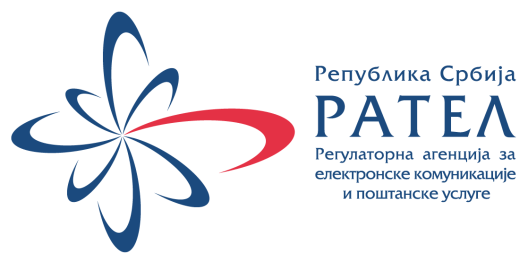 КОНКУРСНА ДОКУМЕНТАЦИЈАЈавна набавка добара – стручни часописи и електронске правне базе прописа, мишљења и судске праксе – претплата за 2019. годину, обликована по партијамау преговарачком поступку без објављивања позива за подношење понудајн.бр. 1-02-4044-7/18  С А Д Р Ж А ЈОПШТИ ПОДАЦИ О ЈАВНОЈ НАБАВЦИСПЕЦИФИКАЦИЈА ПРЕДМЕТА НАБАВКЕУСЛОВИ ЗА УЧЕШЋЕ У ПОСТУПКУ ЈАВНЕ НАБАВКЕ И УПУТСТВО КАКО СЕ ДОКАЗУЈЕ ИСПУЊЕНОСТ УСЛОВАКРИТЕРИЈУМ ЗА ДОДЕЛУ УГОВОРА, ЕЛЕМЕНТИ УГОВОРА О КОЈИМА ЋЕ СЕ ПРЕГОВАРАТИОБРАЗАЦ ПОНУДЕОБРАЗАЦ СТРУКТУРЕ ЦЕНАОБРАЗАЦ ИЗЈАВЕ О НЕЗАВИСНОЈ ПОНУДИ ОБРАЗАЦ ИЗЈАВЕ ПОНУЂАЧА ДА ЈЕ ПОШТОВАО ОБАВЕЗЕ О ЗАШТИТИ НА РАДУ, ЗАПОШЉАВАЊУ И УСЛОВИМА РАДА, ЗАШТИТИТИ ЖИВОТНЕ СРЕДИНЕ И ДА НЕМА ЗАБРАНУ ОБАВЉАЊА ДЕЛАТНОСТИ ОБРАЗАЦ ИЗЈАВЕ ПОНУЂАЧА ИЗЈАВА ПОНУЂАЧА ДА РЕГИСТРОВАН ЗА ОБАВЉАЊЕ ОДГОВАРАЈУЋЕ ДЕЛАТНОСТИ ОБРАЗАЦ ИЗЈАВЕ ПОНУЂАЧА ДА ОН ИЛИ ЊЕГОВ ЗАКОНСКИ ЗАСТУПНИК НИЈЕ ОСУЂИВАН ЗА НЕКО ДО КРИВИЧНИХ ДЕЛА ОБРАЗАЦ ИЗЈАВЕ ПОНУЂАЧА О ПЛАЋЕНИМ ПОРЕЗИМА И ДРУГИМ ЈАВНИМ ДАЖБИНАМАМОДЕЛ УГОВОРАУПУТСТВО ПОНУЂАЧИМА КАКО ДА САЧИНЕ ПОНУДУНа основу члана 61. Закона о јавним набавкама („Службени гласник РС“, бр. 124/12, 14/15 и 68/15), члана 5. Правилника о обавезним елементима конкурсне документације у поступцима јавних набавки и начину доказивања испуњености услова („Службени гласник РС“, број 86/15), наручилац је припремио образац:ОПШТИ ПОДАЦИ О ЈАВНОЈ НАБАВЦИНа основу члана 61. Закона о јавним набавкама („Службени гласник РС“, бр. 124/12, 14/15 и 68/15), члана 5. Правилника о обавезним елементима конкурсне документације у поступцима јавних набавки и начину испуњености услова („Службени гласник РС“, број 86/15), Одлуке о покретању поступка јавне набавке број 1-02-4044-7/18-2 од 6.12.2018. године и Решења о образовању комисије за јавну набавку 1-02-4044-7/18-3 од 6.12.2018. године, Наручилац – Регулаторна агенција за електронске комуникације и поштанске услуге, улица Палмотићева број 2, 11103 Београд, www.ratel.rs, покреће јавну набавку добара – стручни часописи и електронске правне базе приписа, мишљења и судске праксе – претплата за 2019. годину, редни број 1-02-4044-7/18, у преговарачком поступку без објављивања позива за подношење понуда, ради закључења уговора о јавној набавци.Предмет јавне набавке су добра – стручни часописи и електронске правне базе приписа, мишљења и судске праксе – претплата за 2019. годину, а према спецификацији и карактеристикама датим у конкурсној документацији.Предмет јавне набавке је обликован по партијама:Партија I – стручни часопис „Ревизор“ – две претплате за 2019. годину, од издавача „ИПЦ Информативно Пословни Центар“ д.о.о. Београд, улица Вишеградска број 6/II; Партија II – стручни часопис „Избор судске праксе“ – две претплате за 2019. годину, од издавача „GLOSARIJUM“ д.о.о. Београд, улица Риге од Фере број 12; Партија III – стручни часопис „Информатор“ – три претплате за 2019. годину и програм „Експерт“ – осам претплата за 2019. годину, од издавача „CEKOS IN“ д.о.о. Београд, улица Светогорска број 28; Партија IV – електронска правна база „Параграф легислатива + Параграф стручни коментари и тумачења прописа“ – 20 претплата за 2019. годину, од издавача „Paragraf Lex“ д.о.о. Нови Сад, улица Кеј жртава рације број 4а/III; Партија V – електронска правна база „Propisi.net PLUS JN“ – 11 претплата за 2019. годину, од издавача, привредног друштва „Ing-Pro“ д.о.о. Београд, улица Веле Нигринове број 16а. Додатне информације у вези са овом конкурсном документацијом могу се тражити сваког радног дана од 10.00 до 14.00 часова, и то од:- контакт особе Слободан Матовић, путем броја факса 011/3232-537 или путем e-mail адресе slobodan.matovic@ratel.rs.На основу члана 61. Закона о јавним набавкама („Службени гласник РС“, бр. 124/12, 14/15 и 68/15), члана 5. Правилника о обавезним елементима конкурсне документације у поступцима јавних набавки и начину доказивања испуњености услова („Службени гласник РС“, број 86/15), наручилац је припремио образац:СПЕЦИФИКАЦИЈА, ТЕХНИЧКЕ КАРАКТЕРИСТИКЕ И ЗАХТЕВИЕлектронскe збиркe прописа, службених мишљења и судске праксе са приступом електронској бази прописа преко сервера или интернет сервера („Експерт“, „Параграф легислатива + Параграф стручни коментари и тумачења прописа“, „Propisi.net PLUS JN“) морају да испуњавају следеће захтеве:1)  да се састоје из најмање следећих делова:● Регистра са текстовима прописа од прописа Краљевине Југославије до данас, укључујући и међународне прописе и то:- важећих и неважећих;- пречишћених текстова;- у изворном облику;- хронологије измена;● Судске праксe (свих домаћих судова);● Службених мишљења надлежних органа;● Збирке модела аката (уговора, одлука, образаца и др.), који се по потреби могу одштампати у програму MS Word.2)  техничке карактеристике:● да се да сваки документ или део документа по потреби могу одштампати;● да буде брз, прецизан и једноставан за руковање;● да подржава претрагу, прегледање и обраду текстова на латиничном и ћириличном писму;● да омогућава 24-часовно ажурирање података са интернет сервера, свих 7 дана у седмици;● да ефикасно ради у локалној рачунарској мрежи;● да се за наведени пакет електронске збирке прописа користи искључиво лиценцирани софтвер;● да подржава рад у Microsoft Windows оперативним системима (Windows XP, Windows 8 и новијим);● могућност преноса података у друге Windows програме (MS Word или MS Excel);● могућност рада у више програма истовремено.Захтеви Наручиоца који се односе на штампана издања стручних часописа за 2019. годину:● Штампана издања стручних часописа морају одговарати наслову из предмета набавке; ● Штампана издања се морају односити на нова издања из 2019. године;● Штампана издања морају бити упакована у оргиналну амбалажу приликом испоруке и пријема;● Штампана издања морају садржати све прилоге који су навадени у самом садржају часописа.Рок испоруке штампаних издања не може бити дужи од седам дана од дана изласка из штампе, а рок испоруке лиценци за приступ електронским базама прописа односно инсталације на сервер наручиоца најкасније до 1.1.2019. године.Место испоруке штампаних издања је адреса седишта наручиоца – улица Палмотићева број 2, 11103 Београд, а место испоруке лиценци за приступ електронским базама прописа односно инсталације на сервер наручиоца је адреса наручиоца (седишете наручиоца улица Палмотићева број 2 11103 Београд, Контролно мерни центар Београд улица Проте Матеје број 15 Добановци, Београд и Контролно мерни центар Ниш – Брдо Камаре, Чемерничка бб, Ниш, у зависности од начина коришћења електронске базе података.На основу члана 61. Закона о јавним набавкама („Службени гласник РС“, бр. 124/12, 14/15 и 68/15), члана 5. Правилника о обавезним елементима конкурсне документације у поступцима јавних набавки и начину доказивања испуњености услова („Службени гласник РС“, број 86/15), наручилац је припремио образац:УСЛОВИ ЗА УЧЕШЋЕ У ПОСТУПКУ ЈАВНЕ НАБАВКЕ И УПУТСТВО КАКО СЕ ДОКАЗУЈЕ ИСПУЊЕНОСТ УСЛОВАПонуда мора да буде благовремена, да садржи све елементе, документе и доказе који су тражени у конкурсној документацији како би се утврдила испуњеност обавезних услова, оценила озбиљност и квалитет понуде, односно установила квалификованост понуђача.Обавезни услови за учешће правних лица у поступку јавне набавке, сагласно чл. 75. Закона о јавним набавкама су:Да је регистрован код надлежног органа, односно уписан у одговарајући регистар;Да он и његов законски заступник није осуђиван за неко од кривичних дела као члан организоване криминалне групе, да није осуђиван за кривична дела против привреде, кривична дела против животне средине, кривично дело примања или давања мита, кривично дело преваре; Да је измирио доспеле порезе, доприносе и друге јавне дажбине у складу са прописима Републике Србије или стране државе када има седиште на њеној територији;Да је поштовао обавезе које произлазе из важећих прописа о заштити на раду, запошљавању и условима рада, заштити животне средине као и да нема меру меру забране обављања делатности, која је на снази у време подношења понуде.Документа потребна за доказивање обавезних услова за учешће правних лица у поступку јавне набавке, сагласно чл. 77. Закона о јавним набавкама су:Изјава понуђача, потписана, оверена и дата под материјалном и кривичном одговорношћу као доказ да је  понуђач регистрован код надлежног органа, односно уписан у одговарајући регистар;Изјава понуђача, потписана, оверена и дата под материјалном и кривичном одговорношћу као доказ да понуђач и његов законски заступник није осуђиван за неко од кривичних дела као члан организоване криминалне групе, да није осуђиван за неко од кривичних дела против привреде, кривична дела против заштите животне средине, кривично дело примања или давања мита, кривично дело преваре; Изјава понуђача, потписана, оверена и дата под материјалном и кривичном одговорношћу да је измирио доспеле порезе и друге јавне дажбине у складу са прописима Републике Србије или стране државе када има седиште на њеној територији;Изјава понуђача, потписана, оверена и дата под материјалном и кривичном одговорношћу да је поштовао обавезе које произлазе из важећих прописа о заштити на раду, запошљавању и условима рада, заштити животне средине као и да нема забрану обављања делатности која је на снази у време подошења понуда.Обавезни услови за учешће предузетника у поступку јавне набавке, сагласно чл. 75 Закона о јавним набавкама су:Да је регистрован код надлежног органа, односно уписан у одговарајући регистар;Да он и његов законски заступник није осуђиван за неко од кривичних дела као члан организоване криминалне групе, да није осуђиван за кривична дела против привреде, кривична дела против животне средине, кривично дело примања или давања мита, кривично дело преваре; Да је измирио доспеле порезе, доприносе и друге јавне дажбине у складу са прописима Републике Србије или стране државе када има седиште на њеној територији;Да је поштовао обавезе које произлазе из важећих прописа о заштити на раду, запошљавању и условима рада, заштити животне средине.Документа потребна за доказивање обавезних услова за учешће предузетника у поступку јавне набавке, сагласно чл. 77. Закона о јавним набавкама су:Изјава понуђача, потписана, оверена и дата под материјалном и кривичном одговорношћу као доказ да је  понуђач регистрован код надлежног органа, односно уписан у одговарајући регистар;Изјава понуђача, потписана, оверена и дата под материјалном и кривичном одговорношћу као доказ да понуђач и његов законски заступник није осуђиван за неко од кривичних дела као члан организоване криминалне групе, да није осуђиван за неко од кривичних дела против привреде, кривична дела против заштите животне средине, кривично дело примања или давања мита, кривично дело преваре; Изјава понуђача, потписана, оверена и дата под материјалном и кривичном одговорношћу да је измирио доспеле порезе и друге јавне дажбине у складу са прописима Републике Србије или стране државе када има седиште на њеној територији;Изјава понуђача, потписана, оверена и дата под материјалном и кривичном одговорношћу да је поштовао обавезе које произлазе из важећих прописа о заштити на раду, запошљавању и условима рада, заштити животне средине као и да нема забрану обављања делатности која је на снази у време подошења понуда.Обавезни услови за учешће физичких лица у поступку јавне набавке, сагласно чл. 75. Закона о јавним набавкама су:Да није осуђиван за неко од кривичних дела као члан организоване криминалне групе, да није осуђиван за кривична дела против привреде, кривична дела против животне средине, кривично дело примања или давања мита, кривично дело преваре; Да је измирио доспеле порезе и доприносе и друге јавне дажбине у складу са прописима Републике Србије или стране државе у којој борави;Да је поштовао обавезе које произлазе из важећих прописа о заштити на раду, запошљавању и условима рада, заштити животне средине.Документа потребна за доказивање обавезних услова за учешће физичких лица у поступку јавне набавке, сагласно чл. 77. Закона о јавним набавкама су:Изјава понуђача, потписана, оверена и дата под материјалном и кривичном одговорношћу да није осуђиван за неко од кривичних дела као члан организоване криминалне групе, да није осуђиван за кривична дела против привреде, кривична дела против животне средине, кривично дело примања или давања мита, кривично дело преваре; Изјава понуђача, потписана, оверена и дата под материјалном и кривичном одговорношћу да му није изречена мера забране обављања одређених послова;Изјава понуђача, потписана, оверена и дата под материјалном и кривичном одговорношћу да је измирио доспеле порезе и доприносе и уверења надлежне управе локалне самоуправе да је измирио обавезе по основу изворних локалних јавних прихода;Изјава понуђача, потписана, оверена и дата под материјалном и кривичном одговорношћу да је поштовао обавезе које произлазе из важећих прописа о заштити на раду, запошљавању и условима рада, заштити животне средине као и да нема забрану обављања делатности која је на снази у време подошења понуда.НАПОМЕНЕ: Понуђач је дужан да за подизвођаче достави доказе о испуњености обавезних услова из члана 75. став 1. тач 1) до 4) Закона о јавним набавкама. Поред наведених доказа о испуњености обавезних услова, понуђач је дужан да за подизвођаче достави попуњен, поптисан и оверен Образац Изјаве о поштовању обавезa које произлазе из других прописа (Одељак VIII). Сваки понуђач из групе понуђача мора да испуни обавезне услове из члана 75. став 1. тач. 1) до 4) Закона о јавним набавкама. Поред наведених доказа о испуњености обавезних услова, сваки од понуђача из групе понуђача је дужан да достави попуњен, поптисан и оверен Образац Изјаве о поштовању обавезa које произлазе из других прописа (Одељак VIII). Додатне услове испуњавају заједно.Понуђач није дужан да доставља доказе који су јавно доступни на интернет страницама надлежних органа, али је у обавези да у понуди наведе који су то докази и на којим интернет страницама надлежних органа се ови докази могу проверити.Уколико је доказ о испуњености услова електронски документ, понуђач доставља копију електронског документа у писаном облику, у складу са законом којим се уређује електронски документ. Ако понуђач има седиште у другој држави, наручилац може да провери да ли су документи којима понуђач доказује испуњеност тражених услова издати од стране надлежних органа те државе. Ако понуђач није могао да прибави тражена документа у року за подношење понуде, због тога што она до тренутка подношења понуде нису могла бити издата по прописима државе у којој понуђач има седиште и уколико уз понуду приложи одговарајући доказ за то, наручилац ће дозволити понуђачу да накнадно достави тражена документа у примереном року. Ако се у држави у којој понуђач има седиште не издају докази из члана 77. Закона о јавним набавкама, понуђач може, уместо доказа, приложити своју писану изјаву, дату под кривичном и материјалном одговорношћу оверену пред судским или управним органом, јавним бележником или другим надлежним органом те државе. На основу члана 61. Закона о јавним набавкама („Службени гласник РС“, бр. 124/12, 14/15 и 68/15), члана 5. Правилника о обавезним елементима конкурсне документације у поступцима јавних набавки и начину доказивања испуњености услова („Службени гласник РС“, број 86/15), наручилац је припремио образац:КРИТЕРИЈУМ ЗА ДОДЕЛУ УГОВОРА, ЕЛЕМЕНТИ УГОВОРА О КОЈИМА ЋЕ СЕ ПРЕГОВАРАТИ И НАЧИН ПРЕГОВАРАЊАСтручна комисија наручиоца извршиће избор најповољније понуде применом критеријума најниже понуђене цене као једином критеријуму, за све партије.Елементи критеријума о којима ће се преговарати, биће цена за тражене количине, за све партије.Преговарање ће се спроводити јавно, тако што ће се овлашћени представник понуђача, након сваког круга преговарања, јавно изјашњавати о понуђеној цени, све док не понуди своју коначну и најнижу цену за тражену количину.На основу члана 61. Закона о јавним набавкама („Службени гласник РС“, бр. 124/12, 14/15 и 68/15), члана 5. Правилника о обавезним елементима конкурсне документације у поступцима јавних набавки и начину доказивања испуњености услова („Службени гласник РС“, број 86/15), наручилац је припремио образац:ОБРАЗАЦ ПОНУДЕ ● за Партију: ________________________________________________________________● Подносим следећу понуду:    (заокружити на који начин)а) самосталноб) са подизвођачем:1. ________________________________________________________________________________________________________________________________________________________________________________________________________________________________________________________________________________________________________________________2. ________________________________________________________________________________________________________________________________________________________________________________________________________________________________________________________________________________________________________________________3. ________________________________________________________________________________________________________________________________________________________________________________________________________________________________________________________________________________________________________________________(навести: назив и седиште подизвођача,ПИБ, матични број, број рачуна, овлашћено лице/а за заступање, проценат укупне вредности набавке који ће се поверити подизвођачу, а који не може бити већи од 50 % као и део предмета набавке који ће извршити преко подизвођача, контакт особа, телефон, факс и е-маил адреса)в) као заједничку понуду:1. ________________________________________________________________________________________________________________________________________________________________________________________________________________________________________________________________________________________________________________________2. ________________________________________________________________________________________________________________________________________________________________________________________________________________________________________________________________________________________________________________________3. ________________________________________________________________________________________________________________________________________________________________________________________________________________________________________________________________________________________________________________________(навести: назив и седиште понуђача, ПИБ, матични број, број рачуна, овлашћено лице/а за заступање, контакт особа, телефон, факс и е-маил адреса)НАПОМЕНА: Рок важења понуде не може бити краћи од 30 (тридесет) дана од дана отварања понуда.● Рок испоруке штампаних издања стручних часописа је _______ дана од дана изласка из штампе (уколико понуђач нуди штампана издања).● Рок испоруке и инсталације базе података је најкасније до _______ године (уколико понуђач нуди ел. издања).● Начин плаћања: 100% у року од _______ дана од дана потписивања Уговора и пријема предрачуна за све претплате на штампана издања за 2019. годину; 100% у року од _______ дана од дана добијања шифри за приступ електронској бази података или инсталирања електронске базе података на сервер наручиоца и пријема предрачуна за све претплате на електронска издања за 2019. годину (у зависности од начина приступа бази података); ● Уколико понуђач није доставио доказе о испуњености услова, у обавези је да наведе који су то докази и на којим интернет страницама надлежних органа се ови докази могу проверити: ________________________________________________________________________________________________________________________________________________________________________________________________________________________________________________________________________________________________________________________								   (Потпис овлашћеног лица)На основу члана 61. Закона о јавним набавкама („Службени гласник РС“, бр. 124/12, 14/15 и 68/15), члана 5. Правилника о обавезним елементима конкурсне документације у поступцима јавних набавки и начину доказивања испуњености услова („Службени гласник РС“, број 86/15), наручилац је припремио образац:ОБРАЗАЦ СТРУКТУРЕ ЦЕНА       ПАРТИЈА IУПУТСТВО О НАЧИНУ ПОПУЊАВАЊА ОБРАСЦА СТРУКТУРЕ ЦЕНА:Образац структуре цена мора бити попуњен тако да се може проверити усклађеност јединствених цена са трошковима.У Обрасцу структуре цена морају бити приказанe цене за захтеване количине, са и без ПДВ, као и посебно исказани трошкови који чине укупну цену (трошкови транспорта, инсталације, обуке о коришћењу програма и редовног ажурирања са новим подацима, административни и други зависни трошкови).Укупна понуђена цена за период трајања уговора једне године, без ПДВ, која се уписује у Обрасцима понуде и Структуре цена, ће искључиво служити као цена за избор најповољнијег понуђача и биће почетна цена о којој ће се преговарати, сагласно критеријуму најниже понуђене цене и начину преговарања. 								  (Потпис овлашћеног лица)ОБРАЗАЦ СТРУКТУРЕ ЦЕНА       ПАРТИЈА IIУПУТСТВО О НАЧИНУ ПОПУЊАВАЊА ОБРАСЦА СТРУКТУРЕ ЦЕНА:Образац структуре цена мора бити попуњен тако да се може проверити усклађеност јединствених цена са трошковима.У Обрасцу структуре цена морају бити приказанe цене за захтеване количине, са и без ПДВ, као и посебно исказани трошкови који чине укупну цену (трошкови транспорта, инсталације, обуке о коришћењу програма и редовног ажурирања са новим подацима, административни и други зависни трошкови).Укупна понуђена цена за период трајања уговора једне године, без ПДВ, која се уписује у Обрасцима понуде и Структуре цена, ће искључиво служити као цена за избор најповољнијег понуђача и биће почетна цена о којој ће се преговарати, сагласно критеријуму најниже понуђене цене и начину преговарања. 								(Потпис овлашћеног лица)ОБРАЗАЦ СТРУКТУРЕ ЦЕНА       ПАРТИЈА III УПУТСТВО О НАЧИНУ ПОПУЊАВАЊА ОБРАСЦА СТРУКТУРЕ ЦЕНА:Образац структуре цена мора бити попуњен тако да се може проверити усклађеност јединствених цена са трошковима.У Обрасцу структуре цена морају бити приказанe цене за захтеване количине, са и без ПДВ, као и посебно исказани трошкови који чине укупну цену (трошкови транспорта, инсталације, обуке о коришћењу програма и редовног ажурирања са новим подацима, административни и други зависни трошкови).Укупна понуђена цена за период трајања уговора једне године, без ПДВ, која се уписује у Обрасцима понуде и Структуре цена, ће искључиво служити као цена за избор најповољнијег понуђача и биће почетна цена о којој ће се преговарати, сагласно критеријуму најниже понуђене цене и начину преговарања. 								(Потпис овлашћеног лица)ОБРАЗАЦ СТРУКТУРЕ ЦЕНА       ПАРТИЈА IVУПУТСТВО О НАЧИНУ ПОПУЊАВАЊА ОБРАСЦА СТРУКТУРЕ ЦЕНА:Образац структуре цена мора бити попуњен тако да се може проверити усклађеност јединствених цена са трошковима.У Обрасцу структуре цена морају бити приказанe цене за захтеване количине, са и без ПДВ, као и посебно исказани трошкови који чине укупну цену (трошкови транспорта, инсталације, обуке о коришћењу програма и редовног ажурирања са новим подацима, административни и други зависни трошкови).Укупна понуђена цена за период трајања уговора једне године, без ПДВ, која се уписује у Обрасцима понуде и Структуре цена, ће искључиво служити као цена за избор најповољнијег понуђача и биће почетна цена о којој ће се преговарати, сагласно критеријуму најниже понуђене цене и начину преговарања. 								(Потпис овлашћеног лица)ОБРАЗАЦ СТРУКТУРЕ ЦЕНА       ПАРТИЈА VУПУТСТВО О НАЧИНУ ПОПУЊАВАЊА ОБРАСЦА СТРУКТУРЕ ЦЕНА:Образац структуре цена мора бити попуњен тако да се може проверити усклађеност јединствених цена са трошковима.У Обрасцу структуре цена морају бити приказанe цене за захтеване количине, са и без ПДВ, као и посебно исказани трошкови који чине укупну цену (трошкови транспорта, инсталације, обуке о коришћењу програма и редовног ажурирања са новим подацима, административни и други зависни трошкови).Укупна понуђена цена за период трајања уговора једне године, без ПДВ, која се уписује у Обрасцима понуде и Структуре цена, ће искључиво служити као цена за избор најповољнијег понуђача и биће почетна цена о којој ће се преговарати, сагласно критеријуму најниже понуђене цене и начину преговарања. 								   (Потпис овлашћеног лица)На основу члана 61. Закона о јавним набавкама („Службени гласник РС“, бр. 124/12, 14/15 и 68/15), члана 5. Правилника о обавезним елементима конкурсне документације у поступцима јавних набавки и начину доказивања испуњености услова („Службени гласник РС“, број 86/15), наручилац је припремио образац:ОБРАЗАЦ ИЗЈАВЕ О НЕЗАВИСНОЈ ПОНУДИИзјављујем под пуном материјалном и кривичном одговорношћу, да Понуђач _________________________________________ из ________________________________,  понуду подноси независно, без договора са другим понуђачима или заинтересованим лицима.                                                                                                (Потпис овлашћеног лица)Напомена: У случају већег броја понуђача из групе понуђача образац треба фотокопирати и доставити  за сваког понуђача из групе понуђача.На основу члана 61. Закона о јавним набавкама („Службени гласник РС“, бр. 124/12, 14/15 и 68/15), члана 5. Правилника о обавезним елементима конкурсне документације у поступцима јавних набавки и начину доказивања испуњености услова („Службени гласник РС“, број 86/15), наручилац је припремио образац:ИЗЈАВА ПОНУЂАЧА ДА ЈЕ ПОШТОВАО ОБАВЕЗЕ О ЗАШТИТИ НА РАДУ, ЗАПОШЉАВАЊУ И УСЛОВИМА РАДА, ЗАШТИТИ ЖИВОТНЕ СРЕДИНЕ И ДА НЕМА ЗАБРАНУ ОБАВЉАЊА ДЕЛАТНОСТИИзјављујем под пуном материјалном и кривичном одговорношћу, да je Понуђач ______________________________________________________________________ из ________________________________, поштовао обавезе које произилазе из важећих прописа о заштити на раду, запошљавању и условима рада, заштити животне средине, као и да нема забрану обављања делатности која је на снази у време подошења понуда. 	                                                                                   (Потпис овлашћеног лица)Напомена: У случају већег броја понуђача из групе понуђача или подизвођача образац треба фотокопирати и доставити за сваког понуђача из групе понуђача или подизвођача.На основу члана 61. Закона о јавним набавкама („Службени гласник РС“, бр. 124/12, 14/15 и 68/15), члана 5. Правилника о обавезним елементима конкурсне документације у поступцима јавних набавки и начину доказивања испуњености услова („Службени гласник РС“, број 86/15), наручилац је припремио образац:ИЗЈАВА ПОНУЂАЧА  ДА ЈЕ РЕГИСТРОВАН ЗА ОБАВЉАЊЕ ОДГОВАРАЈУЋЕ ДЕЛАТНОСТИ Изјављујем под материјалном и кривичном одговорношћу, да је Понуђач ___________________________________ из ______________________________, регистрован код надлежног органа, односно да је уписан у одговарајући регистар. 	                                                                                 (Потпис овлашћеног лица)Напомена: У случају већег броја понуђача из групе понуђача или подизвођача образац треба фотокопирати и доставити за сваког понуђача из групе понуђача или подизвођача.На основу члана 61. Закона о јавним набавкама („Службени гласник РС“, бр. 124/12, 14/15 и 68/15), члана 5. Правилника о обавезним елементима конкурсне документације у поступцима јавних набавки и начину доказивања испуњености услова („Службени гласник РС“, број 86/15), наручилац је припремио образац:ИЗЈАВА ПОНУЂАЧА ДА ОН ИЛИ ЊЕГОВ ЗАКОНСКИ ЗАСТУПНИК НИЈЕ ОСУЂИВАН ЗА НЕКО ОД КРИВИЧНИХ ДЕЛА Изјављујем под материјалном и кривичном одговорношћу, да Понуђач ___________________________________ из ______________________________ и његов законски заступник није осуђиван за неко од кривичних дела као члан организоване криминалне групе, да није осуђиван за кривична дела против привреде, кривична дела против животне средине, кривична дела примања или давања мита и кривично дело преваре. 	                                                                                   (Потпис овлашћеног лица)Напомена: У случају већег броја понуђача из групе понуђача или подизвођача образац треба фотокопирати и доставити за сваког понуђача из групе понуђача или подизвођача.На основу члана 61. Закона о јавним набавкама („Службени гласник РС“, бр. 124/12, 14/15 и 68/15), члана 5. Правилника о обавезним елементима конкурсне документације у поступцима јавних набавки и начину доказивања испуњености услова („Службени гласник РС“, број 86/15), наручилац је припремио образац:ИЗЈАВА ПОНУЂАЧА О ПЛАЋЕНИМ ПОРЕЗИМА И ДРУГИМ ЈАВНИМ ДАЖБИНАМАИзјављујем под материјалном и кривичном одговорношћу, да je Понуђач __________________________________ из ________________________________, измирио доспеле порезе и друге јавне дажбине које се наплаћују на локалном нивоу, у складу са прописима Републике Србије или стране државе када има седиште на њеној територији и да нема никаквих дуговања по овом основу.                                                                                                                     (Потпис овлашћеног лица)Напомена: У случају већег броја понуђача из групе понуђача или подизвођача образац треба фотокопирати и доставити за сваког понуђача из групе понуђача или подизвођача.На основу члана 61. Закона о јавним набавкама („Службени гласник РС“, бр. 124/12, 14/15 и 68/15), члана 5. Правилника о обавезним елементима конкурсне документације у поступцима јавних набавки и начину доказивања испуњености услова („Службени гласник РС“, број 86/15), наручилац је припремио образац:МОДЕЛ УГОВОРАПАРТИЈА IЗакључен у Београду, дана __.__.2018. године, између:Регулаторна агенција за електронске комуникације и поштанске услуге – РАТЕЛ, са седиштем у Београду, улица Палмотићева број 2, коју заступа директор др Владица Тинтор. ПИБ: 103986571; матични број: 17606590; рачун бр: 840-963627-41 код Управе за трезор Министарства финансија Републике Србије; шифра делатности: 84.13; обвезник ПДВ: не; (у даљем тексту: Наручилац)и„ИПЦ – Информативно пословни центар“ д.о.о.,  са седиштем у Београду, улица Вишеградска број 6/2, кога заступа: __________________________. ПИБ: _______________; матични број: _______________; број рачуна: ______________________ код ______________________; шифра делатности: ____; обвезник ПДВ: ____.(у даљем тексту Испоручилац)ПРЕДМЕТЧлан 1.Предмет овог уговора је набавка  добара – стручни часопис „Ревизор“, две претплате за 2019. годину, у складу са понудом Испоручиоца и Спецификацијом и захтевима Наручиоца из конкурсне документације, које чине саставни део овог уговора.ЦЕНА И НАЧИН ПЛАЋАЊАЧлан 2.Наручилац се обавезује да за предмет из члана 1. овог уговора Испоручиоцу плати износ од ___________________ динара без урачунатог пореза на додату вредност, у року од ___ дана од дана потписивања уговора и испостављања предрачуна.Цена са урачунатим порезом на додату вредност износи ___________________ динара.Цена из става 1. овог члана је фиксна до краја реализације уговора.У цену из става 1. овог члана, урачунати су трошкови штампе, испоруке и други зависни трошкови.НАЧИН ИСПОРУКЕЧлан 3.Наручилац и Испоручилац су се споразумели да сва штампана издања стручног часописа „Ревизор“  за 2019. годину, буду испоручена у року од ____ дана, од дана изласка из штампе, на адресу Наручиоца, Београд, улица Палмотићева број 2.Члан 4.Испоручилац гарантује да ће испоруку извршити у уговореном року, а у супротном сагласан је да Наручиоцу плати на име пенала износ од 0,2% дневно од вредности неиспоручених добара за сваки дан закашњења.Члан 5.Претплата на стручни часопис „Ревизор“ важи од 1.1.2019. године и траје до 31.12.2019. године.ПРИЈЕМЧлан 6.Предмет мора бити у оригиналном паковању. Ако се установи да је предмет оштећен или ако део недостаје, Наручилац и Испоручилац ће сачинити записник, наводећи стварне чињенице.                                                              ПРЕНОС УГОВОРА                                                           Члан 7.          Ниједна уговорна страна нема право да овај уговор или неку од својих обавеза из уговора пренесе на треће лице, осим у случају када добије писану сагласност друге уговорне стране.ОПШТЕ ОДРЕДБЕЧлан 8.За све што овим уговором није регулисано примењиваће се одредбе Закона о облигационим односима, као и други прописи који регулишу ову материју.Члан 9.Уговорне стране су сагласне да сва спорна питања у извршавању овог уговора решавају споразумно. У случају да спор не могу решити договором, надлежан је суд у Београду.Члан 10.Уговор ступа на снагу даном потписивања од стране Наручиоца и Испоручиоца и остаје на снази до испоруке последњег броја часописа за 2019. годину.Члан 11.Овај уговор је сачињен у шест истоветних примерака од којих свака страна задржава по три примерка. НАПОМЕНА: Модел уговора понуђач мора да попуни, потпише (овлашћено лице) и овери печатом,чиме потврђује да је сагласан са садржином модела уговора.МОДЕЛ УГОВОРАПАРТИЈА IIЗакључен у Београду, дана __.__.2018. године, између:Регулаторна агенција за електронске комуникације и поштанске услуге – РАТЕЛ, са седиштем у Београду, улица Палмотићева број 2, коју заступа директор др Владица Тинтор. ПИБ: 103986571; матични број: 17606590; рачун бр: 840-963627-41 код Управе за трезор Министарства финансија Републике Србије; шифра делатности: 84.13; обвезник ПДВ: не; (у даљем тексту: Наручилац)и„Глосаријум“ д.о.о., са седиштем у Београду, улица Риге од Фере број 12, кога заступа ______________________. ПИБ: _______________; матични број: _______________; број рачуна: ______________________ код ______________________; шифра делатности: ____; обвезник ПДВ: ____.(у даљем тексту Испоручилац)ПРЕДМЕТЧлан 1.Предмет овог уговора је набавка  добара – стручни часопис „Избор судске праксе“, две претплате за 2019. годину, у складу са понудом Испоручиоца и Спецификацијом и захтевима Наручиоца из конкурсне документације, које чине саставни део овог уговора.ЦЕНА И НАЧИН ПЛАЋАЊАЧлан 2.Наручилац се обавезује да за предмет из члана 1. овог уговора Испоручиоцу плати износ од ___________________ динара без урачунатог пореза на додату вредност, у року од ___ дана од дана потписивања уговора и испостављања предрачуна.Цена са урачунатим порезом на додату вредност износи ___________________ динара.Цена из става 1. овог члана је фиксна до краја реализације уговора.У цену из става 1. овог члана, урачунати су трошкови штампе, испоруке и други зависни трошкови.НАЧИН ИСПОРУКЕЧлан 3.Наручилац и Испоручилац су се споразумели да предмет из члана 1. овог уговора, буде испоручен у року од ____ дана, од дана изласка из штампе штампаних издања стручног часописа „Избор судске праксе“ за 2019. годину, на адресу Наручиоца, Београд, улица Палмотићева број 2.Члан 4.Испоручилац гарантује да ће испоруку извршити у уговореном року, а у супротном сагласан је да Наручиоцу плати на име пенала износ од 0,2% дневно од вредности неиспоручених добара за сваки дан закашњења.Члан 5.Претплата на стручни часопис „Избор судске праксе“ важи од 1.1.2019. године и траје до 31.12.2019. године.ПРИЈЕМЧлан 6.Предмет мора бити у оригиналном паковању. Ако се установи да је предмет оштећен или ако део недостаје, Наручилац и Испоручилац ће сачинити записник, наводећи стварне чињенице.                                                              ПРЕНОС УГОВОРА                                                       Члан 7.          Ниједна уговорна страна нема право да овај уговор или неку од својих обавеза из уговора пренесе на треће лице, осим у случају када добије писану сагласност друге уговорне стране.ОПШТЕ ОДРЕДБЕЧлан 8.За све што овим уговором није регулисано примењиваће се одредбе Закона о облигационим односима, као и други прописи који регулишу ову материју.Члан 9.Уговорне стране су сагласне да сва спорна питања у извршавању овог уговора решавају споразумно. У случају да спор не могу решити договором, надлежан је суд у Београду.Члан 10.Уговор ступа на снагу даном потписивања од стране Наручиоца и Испоручиоца и остаје на снази до испоруке последњег броја часописа за 2019. годину.Члан 11.Овај уговор је сачињен у шест истоветних примерака од којих свака страна задржава по три примерка. НАПОМЕНА: Модел уговора понуђач мора да попуни, потпише (овлашћено лице) и овери печатом,чиме потврђује да је сагласан са садржином модела уговора.МОДЕЛ УГОВОРАПАРТИЈА III Закључен у Београду, дана __.__.2018. године, између:Регулаторна агенција за електронске комуникације и поштанске услуге – РАТЕЛ, са седиштем у Београду, улица Палмотићева број 2, коју заступа директор др Владица Тинтор. ПИБ: 103986571; матични број: 17606590; рачун бр: 840-963627-41 код Управе за трезор Министарства финансија Републике Србије; шифра делатности: 84.13; обвезник ПДВ: не; (у даљем тексту: Наручилац)и„Cekos In“ д.о.о., са седиштем у Београду, улица Светогорска број 28, кога заступа ___________________________.ПИБ: _______________; матични број: _______________; број рачуна: ______________________ код ______________________; шифра делатности: ____; обвезник ПДВ: ____.(у даљем тексту Испоручилац) ПРЕДМЕТЧлан 1.Овим уговором регулише се набавка  добара – електронска збирка прописа, службених мишљења и судске праксе са приступом електронској бази прописа преко интернет сервера или интернета „Ekspert“ осам претплата за 2019. годину и стручни часопис „Информатор“ три претплате за 2019. годину, у складу са понудом Испоручиоца и Спецификацијом и захтевима Наручиоца из конкурсне документације.ЦЕНА И НАЧИН ПЛАЋАЊАЧлан 2.Наручилац се обавезује да за предмет из члана 1. овог уговора Испоручиоцу плати износ од _______________ динара без урачунатог пореза на додату вредност, у року од __ дана од дана потписивања уговора и испостављања предрачуна.Цена са урачунатим порезом на додату вредност износи ___________________ динара.Цена исказана из става 1. овог члана је фиксна.У цену из става 1. овог члана, урачунати су и трошкови штампе, транспорта, инсталације, обуке за коришћење програма и редовног ажурирања новим подацима.ИСПОРУКАЧлан 3.Наручилац и Испоручилац су се споразумели да предмет из члана 1. овог уговора, буде испоручен у року од ___ дана, од дана изласка из штампе штампаних издања стручног часописа „Информатор“ за 2019. годину, на адресу Наручиоца, Београд, улица Палмотићева број 2.Наручилац и Испоручилац су се споразумели да ће шифре за приступ електронској бази прописа „Ekspert “ бити достављене најкасније до ________________________.Испоручилац гарантује да ће испоруку извршити у уговореном року, а у супротном сагласан је да Наручиоцу плати на име пенала износ од 0,2% дневно од вредности неиспоручених добара за сваки дан закашњења.Члан 4.Испоручилац се обавезује да за све време трајања овог уговора пружа све потребне информације у вези са коришћењем софтвера, отклања техничке недостатке,  редовно ажурира нову базу података, као и да на позив Наручиоца пружи адекватну обуку запосленима ради правилног коришћења инстaлираног софтвера.Члан 5.Наручилац се обавезује да ће електронску базу података користити искључиво у корист и за потребе запослених у Регулаторној агенцији за електронске комуникације и поштанске услуге.ПОЧЕТАК И ТРАЈАЊЕ ПРЕТПЛАТЕЧлан 6.Претплата на стручни часопис „Информатор“ и коришћење лиценце „Ekspert“ за 2019. годину почињу да важе од 1.1.2019. године и трају до 31.12.2019. године.  За све време трајања овог уговора, траје и гарантни период, у коме Испоручилац гарантује да ће на позив Наручиоца, одмах отклонити сваку неправилност у раду софтвера, а најкасније у року од 24 часа од тренутка позива. ОПШТЕ ОДРЕДБЕЧлан 7.За све што овим уговором није регулисано примењиваће се одредбе Закона о облигационим односима, као и други прописи који регулишу ову материју.Члан 8.Уговорне стране  су  сагласне  да  сва  спорна  питања  у  извршавању  овог уговора решавају споразумно. У случају да спор не могу решити договором,  надлежан је суд у Београду.Члан 9.Уговор ступа на снагу даном потписивања од стране Наручиоца и Испоручиоца и остаје на снази до испоруке последњег броја часописа за 2019. годину.Члан 10.Овај уговор је сачињен у шест истоветних примерака од којих свака страна задржава по три примерка. НАПОМЕНА: Модел уговора понуђач мора да попуни, потпише (овлашћено лице) и овери печатом,чиме потврђује да је сагласан са садржином модела уговора.МОДЕЛ УГОВОРАПАРТИЈА IVЗакључен у Београду, дана __.__.2018. године, између:Регулаторна агенција за електронске комуникације и поштанске услуге – РАТЕЛ, са седиштем у Београду, улица Палмотићева број 2, коју заступа директор др Владица Тинтор. ПИБ: 103986571; матични број: 17606590; рачун бр: 840-963627-41 код Управе за трезор Министарства финансија Републике Србије; шифра делатности: 84.13; обвезник ПДВ: не; (у даљем тексту: Наручилац)и„Paragraf Lex“ д.о.о., са седиштем у Новом Саду, улица Кеј жртава рације број 4а/III, кога заступа ______________________________.ПИБ: _______________; матични број: _______________; број рачуна: ______________________ код ______________________; шифра делатности: ____; обвезник ПДВ: ____.(у даљем тексту Испоручилац)ПРЕДМЕТЧлан 1.Овим уговором регулише се набавка добара – електронскa збиркa прописа, службених мишљења и судске праксе са приступом електронској бази прописа преко интернет сервера „Параграф легислатива + Параграф стручни коментари и тумачења прописа“ 20 претплатa за 2019. годину, у складу са понудом Испоручиоца и Спецификацијом и захтевима Наручиоца из конкурсне документације.ЦЕНА И НАЧИН ПЛАЋАЊАЧлан 2.Наручилац се обавезује да за предмет из члана 1. овог уговора Испоручиоцу плати износ од _______________ динара без урачунатог пореза на додату вредност, у року од __ дана од дана потписивања уговора и испостављања предрачуна.Цена са урачунатим порезом на додату вредност износи ___________________ динара.Цена исказана из става 1. овог члана је фиксна.У цену из става 1. овог члана, урачунати су и трошкови штампе, транспорта, инсталације, обуке за коришћење програма и редовног ажурирања новим подацима.ИСПОРУКАЧлан 3.Наручилац и Испоручилац су се споразумели да ће шифре за приступ електронској бази прописа (или инсталација на сервер Наручиоца) „Параграф легислатива + Параграф стручни коментари и тумачења прописа“ бити достављене најкасније __________________________.Испоручилац гарантује да ће испоруку извршити у уговореном року, а у супротном сагласан је да Наручиоцу плати на име пенала износ од 0,2% дневно од вредности неиспоручених добара за сваки дан закашњења.Члан 4.Испоручилац се обавезује да за све време трајања овог уговора пружа све потребне информације у вези са коришћењем софтвера, отклања техничке недостатке,  редовно ажурира нову базу података, као и да на позив Наручиоца пружи адекватну обуку запосленима ради правилног коришћења инсталираног софтвера.Члан 5.Наручилац се обавезује да ће електронску базу података користити искључиво у корист и за потребе запослених у Регулаторној агенцији за електронске комуникације и поштанске услуге.ПОЧЕТАК И ТРАЈАЊЕ ПРЕТПЛАТЕЧлан 6.Претплата на коришћење лиценце „Параграф легислатива + Параграф стручни коментари и тумачења прописа“ за 2019. годину почињу да важе од 1.1.2019. године и трају до 31.12.2019. године.  За све време трајања овог уговора, траје и гарантни период, у коме Испоручилац гарантује да ће на позив Наручиоца, одмах отклонити сваку неправилност у раду софтвера, а најкасније у року од 24 часа од тренутка позива. ОПШТЕ ОДРЕДБЕЧлан 7.За све што овим уговором није регулисано примењиваће се одредбе Закона о облигационим односима, као и други прописи који регулишу ову материју.Члан 8.Уговорне стране  су  сагласне  да  сва  спорна  питања  у  извршавању  овог уговора решавају споразумно. У случају да спор не могу решити договором,  надлежан је суд у Београду.Члан 9.Уговор ступа на снагу даном потписивања од стране Наручиоца и Испоручиоца и остаје на снази до 31.12.2019. године.Члан 10.Овај уговор је сачињен у шест истоветних примерака од којих свака страна задржава по три примерка. НАПОМЕНА: Модел уговора понуђач мора да попуни, потпише (овлашћено лице) и овери печатом,чиме потврђује да је сагласан са садржином модела уговора.МОДЕЛ УГОВОРАПАРТИЈА VЗакључен у Београду, дана __.__.2018. године, између:Регулаторна агенција за електронске комуникације и поштанске услуге – РАТЕЛ, са седиштем у Београду, улица Палмотићева број 2, коју заступа директор др Владица Тинтор. ПИБ: 103986571; матични број: 17606590; рачун бр: 840-963627-41 код Управе за трезор Министарства финансија Републике Србије; шифра делатности: 84.13; обвезник ПДВ: не; (у даљем тексту: Наручилац)и„Инг-Про“ д.о.о., са седиштем у Београду, улица Веле Нигринове број 16а, кога заступа ______________________________.ПИБ: _______________; матични број: _______________; број рачуна: ______________________ код ______________________; шифра делатности: ____; обвезник ПДВ: ____.(у даљем тексту Испоручилац) ПРЕДМЕТЧлан 1.Овим уговором регулише се набавка добара – електронска збирка прописа, службених мишљења и судске праксе са приступом електронској бази прописа преко интернет сервера или интернета „Propisi.net PLUS JN“, 11 претплата за 2019. годину, у складу са понудом Испоручиоца и Спецификацијом и захтевима Наручиоца из конкурсне документације, које чине саставни део овог уговора.ЦЕНА И НАЧИН ПЛАЋАЊАЧлан 2.Наручилац се обавезује да за предмет из члана 1. овог уговора Испоручиоцу плати износ од _______________ динара без урачунатог пореза на додату вредност, у року од __ дана од дана потписивања уговора и испостављања предрачуна.Цена са урачунатим порезом на додату вредност износи ___________________ динара.Цена исказана из става 1. овог члана је фиксна.У цену из става 1. овог члана, урачунати су и трошкови транспорта, инсталације, обуке за коришћење програма и редовног ажурирања новим подацима.ИСПОРУКАЧлан 3.Наручилац и Испоручилац су се споразумели да ће шифре за приступ електронској бази прописа „Propisi.net PLUS JN“ бити достављена најкасније _______________________.Испоручилац гарантује да ће испоруку извршити у уговореном року, а у супротном сагласан је да Наручиоцу плати на име пенала износ од 0,2% дневно од вредности неиспоручених добара за сваки дан закашњења.Члан 4.Испоручилац се обавезује да за све време трајања овог уговора пружа све потребне информације у вези са коришћењем софтвера, отклања техничке недостатке,  редовно ажурира нову базу података, као и да на позив Наручиоца пружи адекватну обуку запосленима ради правилног коришћења инсталираног софтвера.Члан 5.Наручилац се обавезује да ће електронску базу података користити искључиво у корист и за потребе запослених у Регулаторној агенцији за електронске комуникације и поштанске услуге.ПОЧЕТАК И ТРАЈАЊЕ ПРЕТПЛАТЕЧлан 6.Претплата на коришћење лиценце за електронску базу прописа „Propisi.net PLUS JN“ за 2019. годину почиње да важи од 1.1.2019. године и траје до 31.12.2019. године.  За све време трајања овог уговора, траје и гарантни период, у коме Испоручилац гарантује да ће на позив Наручиоца, одмах отклонити сваку неправилност у раду софтвера, а најкасније у року од 24 часа од тренутка позива. ОПШТЕ ОДРЕДБЕЧлан 7.За све што овим уговором није регулисано примењиваће се одредбе Закона о облигационим односима, као и други прописи који регулишу ову материју.Члан 8.Уговорне стране  су  сагласне  да  сва  спорна  питања  у  извршавању  овог уговора решавају споразумно. У случају да спор не могу решити договором,  надлежан је суд у Београду.Члан 9.Уговор ступа на снагу даном потписивања од стране Наручиоца и Испоручиоца и остаје на снази до 31.12.2019. године.Члан 10.Овај уговор је сачињен у шест истоветних примерака од којих свака страна задржава по три примерка. НАПОМЕНА: Модел уговора понуђач мора да попуни, потпише (овлашћено лице) и овери печатом,чиме потврђује да је сагласан са садржином модела уговора.На основу члана 61. Закона о јавним набавкама („Службени гласник РС“, бр. 124/12, 14/15 и 68/15), члана 5. Правилника о обавезним елементима конкурсне документације у поступцима јавних набавки и начину доказивања испуњености услова („Службени гласник РС“, број 86/15), наручилац је припремио образац:УПУТСТВО ПОНУЂАЧИМА КАКО ДА САЧИНЕ ПОНУДУ ЈЕЗИК ПОНУДЕПонуда мора бити достављена на српском језику.  ИЗРАДА ПОНУДЕПонуђач мора да достави понуду у писаном облику. Понуђач може, поред писаног облика, да достави понуду и у електронском облику (на „CD ROM“-у или „USB“-у, у Word (.doc или .docx) или Acrobat Reader (pdf) формату, исправног записа). Наведени медијуми морају да буду јасно и трајно означени називом понуђача. На полеђини коверте треба навести назив и адресу понуђача.	Понуду доставити тако што ће се документа и докази, који су тражени конкурсном документацијом:сортирати по редоследу којим су тражени  конкурсном документацијом имеђусобно повезати тако да чине једну целину (не мора се увезати јемствеником).Овлашћено лице понуђача мора да попуни, потпише и овери тражене обрасце из конкурсне документације, на начин описан поред сваког доказа.  У случају подношења заједничке понуде, понуђачи из групе понуђача могу  овластити једног понуђача да у име групе попуни, потпише и овери тражене обрасце из конкурсне документације, на начин описан поред сваког доказа.   ВАРИЈАНТНА ПОНУДАПодношење понуде са варијантама није дозвољено. ИЗМЕНА, ДОПУНА И ОПОЗИВ ПОНУДЕУ року за подношење понуде понуђач може да измени, допуни или опозове своју понуду, уколико је понуду предао. Измена, допуна и опозив понуде се врши писменим путем, у затвореној коверти са јасном назнаком ИЗМЕНА/ДОПУНА/ОПОЗИВ ПОНУДЕ, препорученом пошиљком или лично на адресу: Регулаторна агенција за електронске комуникације и поштанске услуге улица Палмотићева број 2, 11103 Београд- Писарница -”ИЗМЕНА/ДОПУНА/ОПОЗИВ Понуде за јавну набавку добара – бр. 1-02-4044-7/18”- НЕ ОТВАРАТИ  - УЧЕСТВОВАЊЕ У ЗАЈЕДНИЧКОЈ ПОНУДИ ИЛИ КАО ПОДИЗВОЂАЧУ случају да je понуђач самостално поднео понуду, не може истовремено да учествује у заједничкој понуди или више заједничких понуда.У случају да je понуђач самостално поднео понуду, не може истовремено да учествује као подизвођач. Извршење набавке са подизвођачемПонуђач је у обавези да у понуди наведе да ли ће извршење јавне набавке делимично поверити подизвођачу и да наведе проценат укупне вредности набавке који ће поверити подизвођачу, а који не може бити већи од 50 % као и део предмета набавке који ће извршити преко подизвођача. Ако понуђач у понуди наведе да ће делимично извршење набавке поверити подизвођачу, дужан је да наведе назив подизвођача, а уколико уговор између наручиоца и понуђача буде закључен, тај подизвођач ће бити наведен у уговору. Понуђач је дужан да наручиоцу, на његов захтев, омогући приступ код подизвођача ради утврђивања испуњености услова. Понуђач у потпуности одговара наручиоцу за извршење обавеза из поступка јавне набавке, односно за извршење уговорних обавеза, без обзира на број подизвођача. Наручилац може на захтев подизвођача и где природа предмета набавке то дозвољава пренети доспела потраживања директно подизвођачу, за део набавке која се извршава преко тог подизвођача. Понуђач не може ангажовати као подизвођача лице које није навео у понуди, у супротном наручилац ће реализовати средство обезбеђења и раскинути уговор, осим ако би раскидом уговора наручилац претрпео знатну штету. Понуђач може ангажовати као подизвођача лице које није навео у понуди, ако је на страни подизвођача након подношења понуде настала трајнија неспособност плаћања, ако то лице испуњава све услове одређене за подизвођача и уколико добије претходну сагласност наручиоца.  Подношење заједничке понудеПонуду може поднети група понуђача. Саставни део заједничке понуде је споразум којим се понуђачи из групе међусобно и према наручиоцу обавезују на извршење јавне набавке, а који обавезно садржи: 1) податке о члану групе који ће бити носилац посла, односно који ће поднети понуду и који ће заступати групу понуђача пред наручиоцем и 2) опис послова сваког од понуђача из групе понуђача у извршењу уговора;Понуђачи који поднесу заједничку понуду одговарају неограничено солидарно према наручиоцу.  НАЧИН ПЛАЋАЊАУслови плаћања за понуђена добра морају да буду једнаки или бољи од услова наведених у овој тачки (у смислу рока плаћања):100% у року од 15 (петнаест) дана од дана потписивања Уговора и пријема предрачуна за све претплате на штампана издања за 2019. годину; 100% у року од 15 (петнаест) дана од дана добијања шифри за приступ електронској бази података или инсталирања електронске базе података на сервер наручиоца и пријема предрачуна за све претплате на електронска издања за 2019. годину (у зависности од начина приступа бази података); Уколико се понуде услови лошији од наведених понуда ће бити одбијена.Рок плаћања се рачуна од дана службеног пријема рачуна преко писарнице Наручиоца, у складу са Законом о роковима измирења новчаних обавеза у комерцијалним трансакцијама („Службени гласник РС“ бр. 119/12, 68/15 и 113/17). Уколико Наручилац не изврши плаћање на начин и у роковима на начин из ове тачке, дужан је да понуђачу плати законску затезну камату, за сваки дан закашњења.Понуђач може предложити и други рок плаћања у Обрасцу понуде - Одељак V и Обрасцу Модел уговора Одељак XII или се сложити са предложеним. ЦЕНАНавести укупну цену понуде у динарима или еврима. Сви евентуални попусти на цену морају бити укључени у укупну цену.У Обрасцу структуре цена, она мора бити исказана појединачно, и то:- цена за тражене количине, без и са ПДВ;- цене осталих зависних трошкова, као што су трошкови испоруке и осигурања добара до тренутка испоруке, трошкови транспорта, инсталације, обуке о коришћењу програма и редовног ажурирања са новим подацима, административни и други зависни трошкови, без и са ПДВ.Укупна понуђена цена за тражене количине и за период трајања уговора од једне године, без ПДВ, која се уписује у Обрасцима понуде и Структуре цена, ће искључиво служити као цена за избор најповољнијег понуђача и биће почетна цена о којој ће се преговарати, сагласно критеријуму најниже понуђене цене и начину преговарања. Понуђена цена у еврима ће се у сврху оцене понуда прерачунати у динаре према средњем девизном курсу Народне банке Србије на дан отварања понуде.Понуђена цена је фиксна до краја реализације Уговора а у случају да је понуђена цена у еврима, плаћање домаћем понуђачу ће се вршити у динарској против-вредности, према средњем девизном курсу Народне банке Србије, на дан плаћања.Ако је у понуди исказана неуобичајено ниска цена, наручилац ће поступити у складу са чланом 92. Закона, односно тражиће образложење свих њених саставних делова које сматра меродавним.РОК ИСПОРУКЕ И НАЧИН ИСПОРУКЕКао услов за учествовање у јавној набавци, рок испоруке не сме бити дужи од седам дана од дана изласка из штампе, штампаних издања стручних часописа.  Као услов за учествовање у јавној набавци, рок достављања шифри за приступ електронској бази прописа, службених мишљења и судске праксе преко интернета или инсталација исте преко сервера, мора бити најкасније до 1.1.2019. године. 			Уколико понуђач понуди дужи рок испоруке његова понуда ће бити одбијена као неисправна.Рокови испоруке се уписују у Образац понуде (Одељак V) и Модел уговора (Одељак XII).ЗАШТИТА ДОКУМЕНТАЦИЈЕ И ПОДАТАКАНаручилац је дужан да чува као поверљиве све податке о понуђачима садржане у понуди који су посебним прописом утврђени као поверљиви и које је као такве понуђач означио у понуди.Свака страница понуде која садржи податке који су поверљиви за понуђача треба да у горњем десном углу садржи ознаку ,,ПОВЕРЉИВО”, у складу са Законом.Наручилац је дужан да одбије давање информације која би значила повреду поверљивости података добијених у понуди и да чува као пословну тајну имена понуђача и подносилаца пријава, као и поднете понуде, до истека рока предвиђеног за отварање понуда.Неће се сматрати поверљивом цена и остали подаци из понуде који су од значаја за примену елемената критеријума и рангирање понуде.ДОДАТНЕ ИНФОРМАЦИЈЕ И ПОЈАШЊЕЊА КОНКУРСНЕ ДОКУМЕНТАЦИЈЕДодатне информације или појашњења у вези са припремањем понуде заинтересовано лице може тражити писаним путем, односно путем поште, електронске поште или факсом.Заинтересовано лице може, у писаном облику тражити од наручиоца додатне информације или појашњења у вези са припремањем понуде, при чему може да укаже наручиоцу и на евентуално уочене недостатке и неправилности у конкурсној документацији, најкасније пет дана пре истека рока за подношење понуде.Наручилац ће у року од три дана од дана пријема захтева за додатно објашњење, писмено одговорити заинтересованом лицу које је поставило питање и исто објавити на Порталу јавних набавки и на својој интернет страници.Захтев за додатне информације или појашњења треба упутити на адресу:Регулаторна агенција за електронске комуникације и поштанске услуге 11103 Београд улица Палмотићева број 2- Писарница -” Објашњења – јавна набавка добара – број 1-02-4044-7/18”	Тражење додатних информација и појашњења понуђач може доставити и путем e-mail адресе slobodan.matovic@ratel.rs или путем факса 011/3232-537.ДОДАТНА ОБЈАШЊЕЊА, КОНТРОЛЕ И ДОПУШТЕНЕ ИСПРАВКЕ Наручилац може да захтева од понуђача додатна објашњења која ће му помоћи при прегледу, вредновању и упоређивању понуда, а може да врши и контролу (увид) код понуђача односно његовог подизвођача.Наручилац не може да захтева, дозволи или понуди промену у садржини понуде, укључујући промену цене, а посебно не може да захтева, дозволи или понуди такву промену која би неприхватљиву понуду учинила прихватљивом.Наручилац може, уз сагласност понуђача, да изврши исправке рачунских грешака уочених приликом разматрања понуде по окончаном поступку отварања понуда.орене а за коначно извршење посла, о  КРИТЕРИЈУМ ЗА ОЦЕЊИВАЊЕ ПОНУДЕ И НАЧИН ПРЕГОВАРАЊАСтручна комисија наручиоца извршиће избор најповољније понуде применом критеријума најниже понуђене цене као једином критеријуму, за све партије.Елементи критеријума о којима ће се преговарати, биће цена и количина, за све партије.Преговарање ће се спроводити јавно, тако што ће се овлашћени представник понуђача, након сваког круга преговарања, јавно изјашњавати о понуђеној цени за тражене количине, све док не понуди своју коначну и најнижу цену за тражене количине.ПОШТОВАЊЕ ОБАВЕЗА ПОНУЂАЧА ИЗ ДРУГИХ ПРОПИСАПонуђач је дужан да при састављању своје понуде наведе да је поштовао обавезе које произилазе из важећих прописа о заштити на раду, запошљавању и условима рада, заштити животне средине као и да нема забрану обављања делатности која је на снази у време подношења понуде. Као доказ о поштовању наведених обавеза, понуђач попуњава, потписује и оверава Изјаву дату под материјалном и кривичном одговорношћу (Одељак VIII).НЕГАТИВНЕ РЕФЕРЕНЦЕНаручилац може одбити понуду уколико поседује доказ да је понуђач у претходне три године пре објављивања позива за подношење понуда у поступку јавне набавке: 1) поступао супротно забрани из чл. 23. и 25. Закона о јавним набавкама; 2) учинио повреду конкуренције; 3) доставио неистините податке у понуди или без оправданих разлога одбио да закључи уговор о јавној набавци, након што му је уговор додељен; 4) одбио да достави доказе и средства обезбеђења на шта се у понуди обавезао. Наручилац може одбити понуду уколико поседује доказ који потврђује да понуђач није испуњавао своје обавезе по раније закљученим уговорима о јавним набавкама који су се односили на исти предмет набавке, за период од претходне три године пре објављивања позива за подношење понуда. Докази су дефинисани чланом 82. Закона о јавним набавкама.ОБАВЕШТЕЊЕ ПОНУЂАЧУ О ПОВРЕДИ ЗАШТИЋЕНИХ ПРАВАOбавештавају се понуђачи да накнаду за коришћење патената, као и одговорност за повреду заштићених права интелектуалне својине трећих лица сносе сами понуђачи;АДРЕСА ДРЖАВАНОГ ОРГАНА ИЛИ ОРГАНИЗАЦИЈЕАдресa и интернет адресa државног органа или организације, односно органа или службе територијалне аутономије или локалне самоуправе где се могу благовремено добити исправни подаци о пореским обавезама, заштити животне средине, заштити при запошљавању, условима рада и сл:– Пореским обавезама – назив државног органа: Пореска управа (Министарство финансија), адреса: Саве Машковића 3-5, Београд, интернет адреса: www.poreskauprava.gov.rs. – Заштити животне средине - назив државног органа: Агенција за заштиту животне средине (Министарство пољопривреде и заштите животне средине Републике Србије), адреса Министарства: Немањина 22-26, Београд, интернет адреса: www.mpzzs.gov.rs, адреса Агенције за заштиту животне средине: Руже Јовановић 27а, Београд, интернет адреса Агенције: www.sepa.gov.rs;– Заштити при запошљавању, условима рада - назив државног органа: Министарство за рад, запошљавање, борачка и социјална питања, адреса: Немањина 22-26, Београд, интернет адреса: www.minrzs.gov.rs. ЗАШТИТА ПРАВА ПОНУЂАЧАЗахтев за заштиту права подноси се наручиоцу а копија се истовремено доставља Републичкој комисији. Захтев за заштиту права може се поднети у току целог поступка јавне набавке, против сваке радње наручиоца, осим ако Законом није другачије одређено, а према роковима из члана 149. Закона о јавним набавкама.Захтевом за заштиту права не могу се оспоравати радње наручиоца предузете у поступку јавне набавке ако су подносиоцу захтева били или могли бити познати разлози за његово подношење пре истека рока за подношење захтева из ст. 3. и 4. члана 149. Закона о јавним набавкама, а подносилац захтева га није поднео пре истека тог рока. Ако је у истом поступку јавне набавке поново поднет захтев за заштиту права од стране истог подносиоца захтева, у том захтеву се не могу оспоравати радње наручиоца за које је подносилац захтева знао или могао знати приликом подношења претходног захтева. Захтев за заштиту права не задржава даље активности наручиоца у поступку јавне набавке у складу са одредбама члана 150. Закона о јавним набавкама. Наручилац објављује обавештење о поднетом захтеву за заштиту права на Порталу јавних набавки и на својој интернет страници најкасније у року од два дана од дана пријема захтева за заштиту права, које садржи податке из Прилога 3Љ.Подносилац захтева за заштиту права понуђача дужан је да на рачун буџета Републике Србије (број рачуна: 840-30678845-06, шифра плаћања 153, модел и позив на број 97 1-02-4044-7/18, сврха уплате: ЗПП - РАТЕЛ, прималац уплате: буџет Републике Србије) уплати таксу у износу прописаном чланом 156. Закона о јавним набавкама.Рок за ПРИСТУПАЊЕ закључењУ уговораУговор о јавној набавци ће бити достављен понуђачу којем је уговор додељен у року од осам дана од дана протека рока за подношење захтева за заштиту права. У случају да је пристигла само једна понуда, наручилац задржава право да закључи уговор о јавној набавци и пре истека рока од осам дана од дана истека рока за подношење захтева за заштиту права.Ако понуђач којем је додељен уговор одбије да закључи уговор о јавној набавци, наручилац може да закључи уговор са првим следећим најповољнијим понуђачем.Потписи председника и чланова комисије:1) Наташа Вучелић – председник комисије ___________________________2) Сања Ристивојевић – члан комисије ___________________________3) Слободан Матовић – члан комисије                                                                                                       __________________________ОДЕЉАК IОДЕЉАК IIОДЕЉАК IIIОДЕЉАК IVОДЕЉАК VНАРУЧИЛАЦ:Регулаторна агенција за електронске комуникације и поштанске услуге, 11103 Београд, улица Палмотићева број 2ПРЕДМЕТ НАБАВКЕ:набавка добара – стручни часописи и електронске правне базе приписа, мишљења и судске праксе – претплата за 2019. годинуБРОЈ НАБАВКЕ:1-02-4044-7/18ПОНУЂАЧ:(Назив)(Адреса-Улица, Општина, Град, Држава)(Матични број)(ПИБ)(шифра делатности)(Број текућег рачуна)(Законски заступник)(Контак особа, телефон, e-mail)● Понуда важи:___________  дана од дана од дана отварања понуде.● Укупна понуђена цена без ПДВ:  ___________________________●  Укупна понуђена цена са ПДВ:  ___________________________  ПОНУЂАЧ(Место и датум)ОДЕЉАК VI Ред.бр.Цене и елементи структуре ценаЦена без ПДВСтопа ПДВЦена са ПДВ1. Две годишње претплате за стручни часопис „Ревизор“2.Остали зависни трошкови који чине укупну цену (трошкови испоруке и осигурања добара до тренутка испоруке, административни и други зависни трошкови)3.Укупна цена свих добара и пратећих услуга које су предмет набавке (1+2) без ПДВ4.Укупна цена свих добара и пратећих услуга које су предмет набавке (1+2) са ПДВ  ПОНУЂАЧ(Место и датум)Ред.бр.Цене и елементи структуре ценаЦена без ПДВСтопа ПДВЦена са ПДВ1.Две годишње претплате за стручни часопис „Избор судске праксе“2.Остали зависни трошкови који чине укупну цену (трошкови инсталације, испоруке и осигурања добара до тренутка испоруке, обуке за коришћење, административни и други зависни трошкови)3.Укупна цена свих добара и пратећих услуга које су предмет набавке (1+2) без ПДВ4.Укупна цена свих добара и пратећих услуга које су предмет набавке (1+2) са ПДВ  ПОНУЂАЧ(Место и датум)Ред.бр.Јединичне цене и елементи структуре ценаЦена без ПДВСтопа ПДВЦена са ПДВ1.Три годишње претплате за стручни часопис „Информатор“2.Осам претплата на електронску базу прописa преко интернет сервера „Ekspert“3.Остали зависни трошкови који чине укупну цену (трошкови испоруке и осигурања добара до тренутка испоруке, административни и други зависни трошкови)4.Укупна цена свих добара и пратећих услуга које су предмет набавке (1+2+ 3) без ПДВ5.Укупна цена свих добара и пратећих услуга које су предмет набавке (1+2+ 3) са ПДВ  ПОНУЂАЧ(Место и датум)Ред.бр.Јединичне цене и елементи структуре ценаЦена без ПДВСтопа ПДВЦена са ПДВ1.20 годишњих претплата за електронску базу података „Параграф легислатива + Параграф стручни коментари и тумачења прописа“2.Остали зависни трошкови који чине укупну цену (трошкови инсталације, испоруке и осигурања добара до тренутка испоруке, обуке за коришћење, административни и други зависни трошкови)3.Укупна цена свих добара и пратећих услуга које су предмет набавке (1+2) без ПДВ4.Укупна цена свих добара и пратећих услуга које су предмет набавке (1+2) са ПДВ  ПОНУЂАЧ(Место и датум)Ред.бр.Јединичне цене и елементи структуре ценаЦена без ПДВСтопа ПДВЦена са ПДВ1.11 годишњих претплата за електронску базу података „Propisi.net PLUS JN“ 2.Остали зависни трошкови који чине укупну цену (трошкови инсталације, испоруке и осигурања добара до тренутка испоруке, обуке за коришћење, административни и други зависни трошкови)3.Укупна цена свих добара и пратећих услуга које су предмет набавке (1+2) без ПДВ4.Укупна цена свих добара и пратећих услуга које су предмет набавке (1+2) са ПДВ  ПОНУЂАЧ(Место и датум)ОДЕЉАК VII ПОНУЂАЧ(Место и датум)ОДЕЉАК VIIIПрилог 7.ПОНУЂАЧ(Место и датум)ОДЕЉАК IXПОНУЂАЧ(Место и датум)ОДЕЉАК XПрилог 4.ПОНУЂАЧ(Место и датум)ОДЕЉАК XIПрилог 6.ПОНУЂАЧ(Место и датум)ОДЕЉАК  XIIЗА ИСПОРУЧИОЦАЗА НАРУЧИОЦАдр Владица ТинторЗА ИСПОРУЧИОЦАЗА НАРУЧИОЦАдр Владица ТинторЗА ИСПОРУЧИОЦАЗА НАРУЧИОЦАдр Владица Тинтордр Владица ТинторЗА ИСПОРУЧИОЦАЗА НАРУЧИОЦАдр Владица ТинторЗА ИСПОРУЧИОЦАЗА НАРУЧИОЦАдр Владица ТинторОДЕЉАК XIII